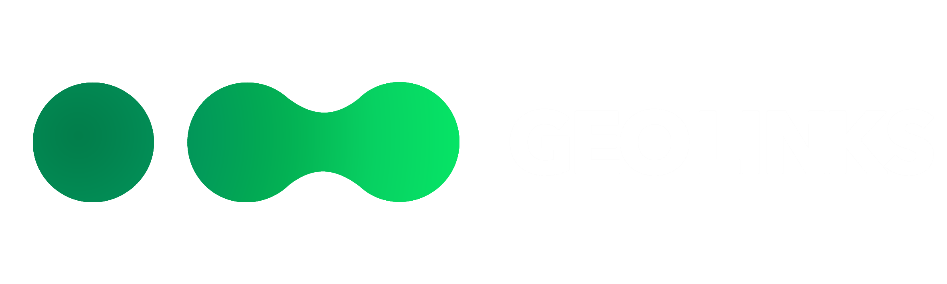 TITLE OF PAPER HEREName of the Author/sUniversity/Organization name 